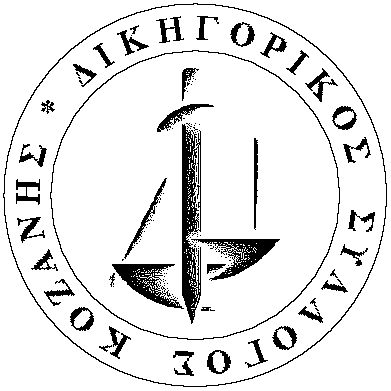 Ανακοίνωση σχετικά με τα έκτακτα μέτρα προφύλαξης από τον κορωνοϊόΜε απόφαση του Προέδρου του Δ.Σ. του Δικηγορικού Συλλόγου Κοζάνης, κου. Χρήστου Δημητρόπουλου, αναστέλλεται προσωρινά η λειτουργία της Γραμματείας του Δικηγορικού Συλλόγου Κοζάνης για το χρονικό διάστημα, που διαρκεί η αναστολή της λειτουργίας των Δικαστηρίων (έως 27/3/2020) και εφαρμόζεται το σύστημα της τηλεργασίας.Στο εξής και μέχρι την άρση του παραπάνω μέτρου οι Συνάδελφοι μπορούν να εξυπηρετούνται τηλεφωνικά καλώντας την συνεργάτιδα του Συλλόγου κα. Θεοδώρα Μητσιμάρη στο τηλέφωνο 6977300848.Η έκδοση γραμματίων προείσπραξης μπορεί να γίνεται μέσω του πόρταλ της Ολομέλειας με τους κωδικούς, που έχουν αποσταλεί τις προηγούμενες ημέρες με μήνυμα κειμένου στο κινητό τηλέφωνο των συναδέλφων από τον Γενικό Γραμματέα. Κατ’ εξαίρεση όσοι Συνάδελφοι δεν έχουν λάβει μήνυμα ή δεν έχουν κωδικούς μπορούν να επικοινωνούν με την κα. Μητσιμάρη και να εκδίδεται τηλεφωνικά γραμμάτιο, το οποίο θα τους αποστέλλεται με ηλεκτρονικό ταχυδρομείο μετά από την μεταφορά του ποσού των κρατήσεων σε ένα από τους τραπεζικούς λογαριασμούς του Συλλόγου, οι οποίοι είναι οι εξής :ΤΡΑΠΕΖΑ ΠΕΙΡΑΙΩΣ GR88 0171 6140 0066 1413 9865 791ΕΘΝΙΚΗ ΤΡΑΠΕΖΑ GR3701103770000037748041045Οδηγίες για την σύνδεση στο πόρταλ και την έκδοση γραμματίων θα αναρτηθούν στην ιστοσελίδα του Συλλόγου μέχρι το πρωί της Τετάρτης 18/3/2020.Η σφράγιση μεταφράσεων θα γίνεται μόνο σε περιπτώσεις εξαιρετικά επείγουσες κατά την κρίση των συναδέλφων και μετά από συνεννόηση με την κα. Μητσιμάρη, προκειμένου να μεταβεί μόνο γι’ αυτόν τον λόγο στην Γραμματεία του Συλλόγου. Την όλη διαδικασία θα διευκολύνει η αποστολή στην διεύθυνση ηλεκτρονικού ταχυδρομείου του Συλλόγου (diksikoz@otenet.gr) του κειμένου της μετάφρασης προκειμένου να σφραγίζεται εκ των προτέρων και κατόπιν μετά από την λήψη του να υπογράφεται από τους συναδέλφους και να καταβάλλουν το τέλος κατά προτίμηση με την χρήση πιστωτικής ή χρεωστικής κάρτας ανέπαφων συναλλαγών στην Γραμματεία του Συλλόγου.Η έκδοση πιστοποιητικών για τους συναδέλφους θα γίνεται με την αποστολή αίτησης μέσω ηλεκτρονικού ταχυδρομείου στην διεύθυνση ηλεκτρονικού ταχυδρομείου του Συλλόγου (diksikoz@otenet.gr) και η έκδοσή του. Η καταβολή του τέλους για την έκδοση του πιστοποιητικού μπορεί να γίνεται και μετά την άρση των περιοριστικών μέτρων και την επανέναρξη της κανονικής λειτουργίας της Γραμματείας του Συλλόγου.Το Δ.Σ. προσπαθεί να λαμβάνει κάθε μέτρο για την λειτουργία του Συλλόγου υπό τις τρέχουσες όλως εξαιρετικές συνθήκες για την στήριξη των συναδέλφων και την κατά το δυνατόν συνέχιση της λειτουργίας του Συλλόγου με τρόπο, που εξασφαλίζει την υγεία των μελών και υπαλλήλων του.Συνιστάται τέλος στους Συναδέλφους η επίδειξη αυτοσυγκράτησης και περιορισμού των επαφών με την Γραμματεία και τους χώρους του Δικαστικού Μεγάρου και την καθημερινή παρακολούθηση της ιστοσελίδας του Συλλόγου για την άμεση και έγκυρη ενημέρωσή τους.ΕΛΛΗΝΙΚΗ ΔΗΜΟΚΡΑΤΙΑΕΛΛΗΝΙΚΗ ΔΗΜΟΚΡΑΤΙΑΥΠΟΥΡΓΕΙΟ ΔΙΚΑΙΟΣΥΝΗΣΥΠΟΥΡΓΕΙΟ ΔΙΚΑΙΟΣΥΝΗΣΔΙΚΗΓΟΡΙΚΟΣ ΣΥΛΛΟΓΟΣ ΚΟΖΑΝΗΣΔΙΚΗΓΟΡΙΚΟΣ ΣΥΛΛΟΓΟΣ ΚΟΖΑΝΗΣΔΗΜΟΚΡΑΤΙΑΣ 25 –ΚΟΖΑΝΗΔΗΜΟΚΡΑΤΙΑΣ 25 –ΚΟΖΑΝΗΔΙΚΑΣΤΙΚΟ ΜΕΓΑΡΟΔΙΚΑΣΤΙΚΟ ΜΕΓΑΡΟΤηλ: 2461036018 –FAX: 2461036095Τηλ: 2461036018 –FAX: 2461036095e-mail: diksikoz@otenet.gre-mail: diksikoz@otenet.grwebsite:www.dsk.grwebsite:www.dsk.grΚοζάνη, 17/3/2020Ο ΠΡΟΕΔΡΟΣΟ ΓΕΝ. ΓΡΑΜΜΑΤΕΑΣΧΡΗΣΤΟΣ ΔΗΜΗΤΡΟΠΟΥΛΟΣΑΧΙΛΛΕΑΣ ΚΑΓΙΟΓΛΟΥ